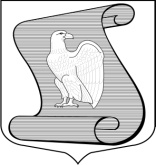 МЕСТНАЯ АДМИНИСТРАЦИЯМУНИЦИПАЛЬНОГО ОБРАЗОВАНИЯ МУНИЦИПАЛЬНЫЙ ОКРУГ ПОСАДСКИЙ(МА МО МО ПОСАДСКИЙ)ПОСТАНОВЛЕНИЕ13.03.2014                                                                                             №15/01-02Санкт-ПетербургОб утверждении Положения «Об организации и проведении досуговых мероприятий для жителей муниципального образования муниципального округа Посадский»В соответствии с Федеральным Законом от 06.10.2003г. № 131-ФЗ «Об общих принципах организации местного самоуправления в Российской Федерации», ст.ст. 4, 10 Закона Санкт-Петербурга от 23.09.2009 № 420-79 «Об организации местного самоуправления в Санкт-Петербурге», Законом Санкт-Петербурга от 12.11.2012 № 563-96 «О внесении изменения в Закон Санкт-Петербурга «Об организации местного самоуправления в Санкт-Петербурге», уставом муниципального образования, в целях реализации вопросов местного значения, Местная Администрация муниципального образования муниципальный округ Посадский ПОСТАНОВЛЯЕТ:1.	Утвердить Положение Местной Администрации муниципального образования муниципальный округ Посадский «Об организации и проведении досуговых мероприятий для жителей муниципального образования муниципальный округ Посадский».2.	Постановление вступает в силу с момента его официального опубликования.3.	Контроль за выполнением настоящего решения оставляю за собой.Глава Местной Администрации                                                             Я.А. ВоронцовПриложение к ПостановлениюМА МО МО ПосадскийОт  13.03.2014 №15/01-02ПОЛОЖЕНИЕоб организации и проведении досуговых мероприятий для жителей муниципального образования муниципальный округ ПосадскийНастоящее Положение в соответствии со статьей 10 закона Санкт-Петербурга «Об организации местного самоуправления в Санкт-Петербурге» от 23.09.2009  № 420-79, Уставом муниципального образования МО Посадский определяет правовые и организационные основы реализации в муниципальном образовании муниципальный округ Посадский вопроса местного значения - организация и проведение досуговых мероприятий для жителей муниципального образования.1. Общие положения1.1.	Организация и проведение досуговых мероприятий для жителей муниципального образования муниципальный округ Посадский (далее – муниципальное образование) осуществляется в соответствии с федеральным законодательством РФ, законодательством Санкт-Петербурга, Уставом муниципального образования, а также настоящим Положением в рамках реализации раздела ведомственной программы отдела Местной Администрации, на который возложена реализация вопроса местного значения (социальный отдел) (далее – раздел ведомственной программы).1.2.	Функции формирования раздела ведомственной  программы возлагаются на структурное подразделение местной администрации муниципального образования (далее - Местная Администрация) по принадлежности вопроса. Порядок разработки, утверждения и реализации раздела ведомственной программы устанавливается действующим законодательством и нормативными правовыми актами муниципального образования.1.3.	Местная Администрация при выполнении раздела ведомственной программы  взаимодействует с Муниципальным Советом МО Посадский, органами исполнительной власти Санкт-Петербурга, учреждениями образования, культуры, спорта, туризма, социальной защиты населения, а также с ветеранскими и другими общественными объединениями.2. Цели и задачи организации досуговых мероприятий2.1. Основными целями и задачами организации и проведения досуговых мероприятий для жителей муниципального образования являются:2.1.1.	 создание условий для развития культурной, творческой деятельности жителей округа по месту жительства, повышение их культурного и интеллектуального уровня;2.1.2.	участие в укреплении в Санкт-Петербурге толерантной среды на основе ценностей многонационального российского общества, петербургского культурного самосознания, принципов добрососедства, открытости, соблюдения прав и свобод человека;2.1.3.	реализация системы досуговых мероприятий по формированию культуры мира и толерантности среди жителей муниципального образования.3. Содержание и механизм реализации досуговых мероприятий3.1.	Досуговые мероприятия охватывают основные сферы общественной жизнедеятельности и направлены на достижение целей, указанных в разделе 2 настоящего положения.3.2.	Достижение целей и задач обеспечивается выполнением следующих мероприятий:3.2.1.	организацией и проведением экскурсий, концертов и показательных выступлений;3.2.2.	проведение творческих конкурсов, выставок;3.2.3.	организацией вечеров отдыха.3.3. Местная Администрация готовит предложения и формирует раздел ведомственной программы на очередной финансовый год. Реализация мероприятий программы может осуществляться на договорной основе со специализированными организациями.3.4. Для формирования раздела ведомственной программы отдела, на который возложена реализация вопроса местного значения (социальный отдел), Местная Администрация создает рабочую группу при участии депутатов Муниципального Совета МО Посадский, которая формирует перечень мероприятий, с учетом потребности, на следующий финансовый год. При формировании данного раздела, вышеуказанный отдел Местной Администрации МО МО Посадский взаимодействует с комиссией по социальным вопросам, образованию, культуре и спорту и молодежной политике. Ведомственная программа вышеуказанного отдела Местной Администрации  на очередной год утверждается Главой Местной Администрации и учитывается при формировании бюджета муниципального образования на очередной финансовый год.4.	Ресурсное обеспечение4.1.   Проведение досуговых мероприятий финансируется за счет средств местного бюджета муниципального образования.5.	Изменения и дополнения5.1. Изменения и дополнения в настоящее Положение вносятся постановлениями Местной Администрации.